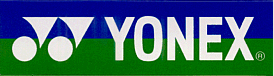 The Seventeenth Yonex Scottish International Seniors ChampionshipsFriday 22 – Sunday 24 January 2016ON LINE ENTRY IS AVAILABLEClosing date for entries: Monday 21st December 2015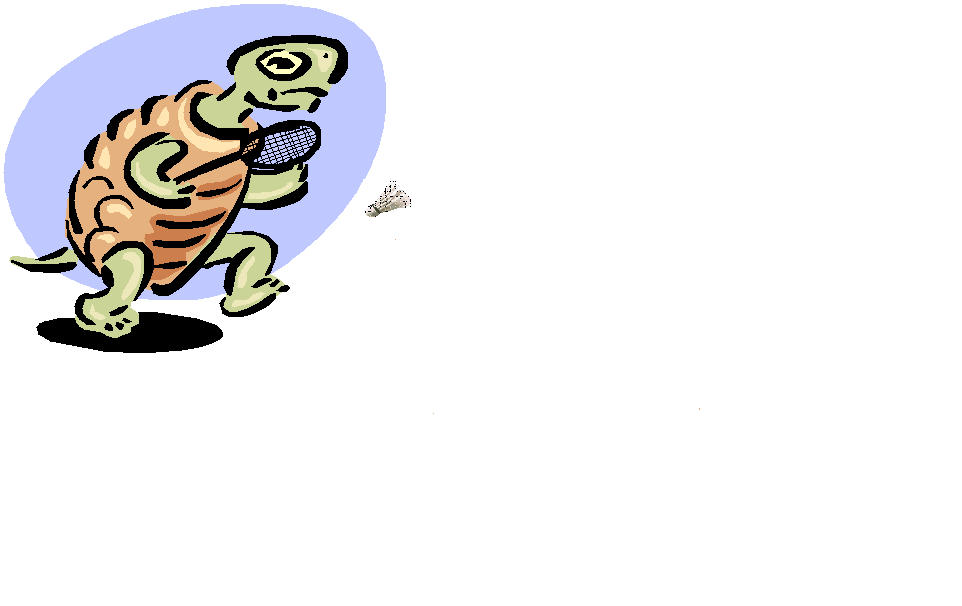 Venue : Sir Craig Reedie Badminton Scotland Centre,Bogmoor Place,GlasgowG51 4TQ(10 mins from Glasgow Airport)Age Groups : 40+, 45+, 50+, 55+, 60+, 65+Tournament Director 	:	Mrs M McCullochTournament Referee 	:	Mr V WebbDeputy Referee		:	Mr B Lindsaye-mail: enquiries@badmintonscotland.org.ukPLEASE NOTE A SEPARATE FORM MUST BE USED TO BOOK ACCOMMODATION AND ANY ENQUIRIES SHOULD BE SENT DIRECT TO DAN TRAVERS ( email :danieltravers@hotmail.co.uk)YONEX SCOTTISH INTERNATIONAL SENIORS BADMINTON CHAMPIONSHIPSCONDITIONSNo player shall be eligible to compete unless he or she is a player in good standing with his or her national association.The Championships will be conducted under the rules of the Badminton World Federation and BADMINTONscotland, including the prohibition of doping, for which tests may be carried out.The Committee may restrict entries into all events.YONEX shuttlecocks will be used.Entries must be sent to BADMINTONscotland, 40 Bogmoor Place, Glasgow G51 4TQ, accompanied by the appropriate remittance for entry fees, NOT LATER THAN, MONDAY 21st  DECEMBER 2015.Late entries and entries sent without the appropriate entry fees will not be accepted.No pair shall be accepted for a doubles event unless entry forms have been received from both players.No entry will be accepted from any player who has taken part in any unauthorised Tournament, League or Match.All players must be prepared to play at 0900 hrs on Saturday 23rd and at 0900 hrs on Sunday 24th January.  Play is expected to finish no later than 1730 hrs on Sunday 24th.  Men’s & Ladies singles ties are likely to be played on the evening of Friday 22nd from 1800 hrs.The period for knocking up before any match shall not exceed three minutes.Clothing and advertising must conform to the Badminton World Federation Regulations.All matches shall be the best of three games to 21. An interval not exceeding sixty seconds shall be permitted when a player/pair reaches eleven points in any game. An interval not exceeding two minutes shall be allowed between games.Players must have reached the required age for the categories entered by 1st January 2016.A player may enter a maximum of three events, which may be in different age groups, but a player may NOT enter the same event in more than one age group.The Committee reserves the right to play any or all events in pool or round robin formats.The Committee reserves the right to add to or alter these Conditions.  Its decisions in all matters are final.Late entries and entries sent without the appropriate entry fees are unlikely to be accepted.  Late entries may only be accepted at the discretion of the tournament director.  A financial penalty is imposed by BADMINTONscotland of £5 per event for late entries to these Championships.Regarding unannounced withdrawals from tournaments, a warning letter will be sent on the first offence and on a subsequent offence the matter will be referred to the Disciplinary Committee.No refunds on entry fees will be considered if withdrawal is notified later than 10 days before the commencement of the Championships.Players must be able to play all weekend. Previous scheduling is not necessarily an indication of this year’s scheduling. If you are not available to play all weekend, please state this clearly on your entry form.YONEX SCOTTISH INTERNATIONAL SENIORS BADMINTON CHAMPIONSHIPSENTRY FORMThe total entry fee for competitors entering three events is £51.00. Closing date for entries is Monday 21st  December 2015Event					Name				Partner		   per player1.	Men's Singles		40+	_____________________					£18.00Ladies' Singles		40+	_____________________				    	£18.00Men's Doubles		40+	_____________________  /  	_____________________   	£18.00Ladies' Doubles		40+	_____________________  /  	_____________________    	£18.00Mixed Doubles		40+	_____________________  /  	_____________________    	£18.006.	Men's Singles		45+	_____________________					£18.00Ladies' Singles		45+	_____________________					£18.00Men's Doubles		45+	_____________________  /  	_____________________    	£18.00Ladies' Doubles		45+	_____________________  /  	_____________________    	£18.00Mixed Doubles 		45+	_____________________  /  	_____________________    	£18.00Men's Singles		50+	_____________________					£18.00Ladies' Singles		50+	_____________________					£18.00Men's Doubles		50+	_____________________  /  	_____________________    	£18.00Ladies' Doubles		50+	_____________________  /  	_____________________    	£18.00Mixed Doubles		50+	_____________________  /  	_____________________    	£18.00Men's Singles		55+	_____________________					£18.00Ladies' Singles		55+	_____________________					£18.00Men's Doubles		55+	_____________________  /  	_____________________    	£18.00Ladies' Doubles		55+	_____________________  /  	_____________________    	£18.00Mixed Doubles		55+	_____________________  /  	_____________________    	£18.00Men's Singles		60+	_____________________					£18.00Ladies' Singles		60+	_____________________					£18.00Men's Doubles		60+	_____________________  /  	_____________________    	£18.00Ladies' Doubles		60+	_____________________  /  	_____________________    	£18.00Mixed Doubles		60+	_____________________  /  	_____________________    	£18.00Men's Singles		65+	_____________________					£18.00Ladies' Singles		65+	_____________________					£18.00Men’s Doubles		65+	_____________________  /  	_____________________    	£18.00Ladies' Doubles		65+	_____________________  /  	_____________________    	£18.00Mixed Doubles		65+	_____________________  /  	_____________________    	£18.00Please accept the Entries for the Events against which I have place my name.  I enclose £ ……………..being the amount of my Entrance fee and Levy to BADMINTONscotlandName & Address: ……………………………………………………………………………………………………………………………………………….      ID number (Scottish players only) ……………...Tel: ………………………………………………..      Date of Birth ……………………………………Email: ……………………………………………………………………………………………………..I declare that I am a player in good standing with my National Association and a member of ……………...……………………………..... badminton club affiliated to ……………………………. Signature ………………………………………………………………………………………………….No refunds will be considered if withdrawal is notified later than 10 days before the commencement of the Championships.INSTRUCTIONS FOR ONLINE ENTRYIf you wish to enter on line and have not used the online entry system before, you require to go to the www.tournamentsoftware.com website, "Sign Up" (for free) and follow the instructions.  These are fairly easy to follow but if you have any problems the following is a summary of what is required:-Sign Up, set up a user name and password along with your details, name address, date of birth, gender, email address, etc. Once you have registered you will be asked to "activate" your account by clicking on the "activation" link on an email that tournamentsoftware sends to your email address.When your account is activated you should "login" and edit your "Profile" by inputting the required information in the different fields of the topics "Personal Details", "Contact Details", which requires at least one phone number, and "Sport Details", which requires you to select your sport (Badminton) and you must enter a "Strength" in singles and doubles. Select "A".   This field is only used in other countries where the tournaments have different "Strengths" for events within their tournaments. Your member id is not required at present since the online entry system will allocate a member id to your entry but you have to enter the name of the club/school through which you are affiliated to BADMINTONscotland or type “Individual” if you are affiliated as an individual. If you are affiliated through another Member Association of the Badminton World Federation please enter the name of the Member Association.This information is stored as your profile and used each time you enter a tournament online.Once you have registered and are logged on to tournamentsoftware.com, go to the tournament you wish to enter and follow the online entry instructions to enter the tournament and pay online.You can search for the tournament you wish to enter.  The link for the Yonex Scottish International Seniors Championships is: http://www.tournamentsoftware.com/sport/tournament.aspx?id=BC1FFC19-4901-47AE-8560-11E253C9C04C The closing date for entries is Monday 21 December 2015 and this date will be strictly enforced.